INFORME DE GESTIONESEn cumplimiento a lo dispuesto por el artículo 26 fracción XIII de la Ley de Acceso a la Información Pública para el Estado de Coahuila de Zaragoza, informo las gestiones realizadas por la suscrita Diputada del Distrito 14, en los siguientes términos:Estas fueron las gestiones que lleve a cabo en mi Distrito durante el mes de mayo del año 2021, por lo que me permito acompañar algunas fotografías como evidencia de dichas actividades.Saltillo, Coahuila; a 04 de junio de 2021.FIRMA DIPUTADA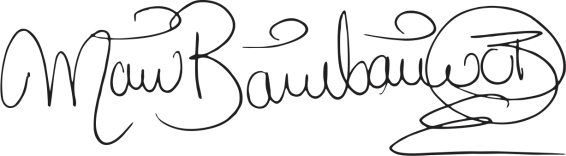 María Bárbara Cepeda Boehringer ANEXO 1.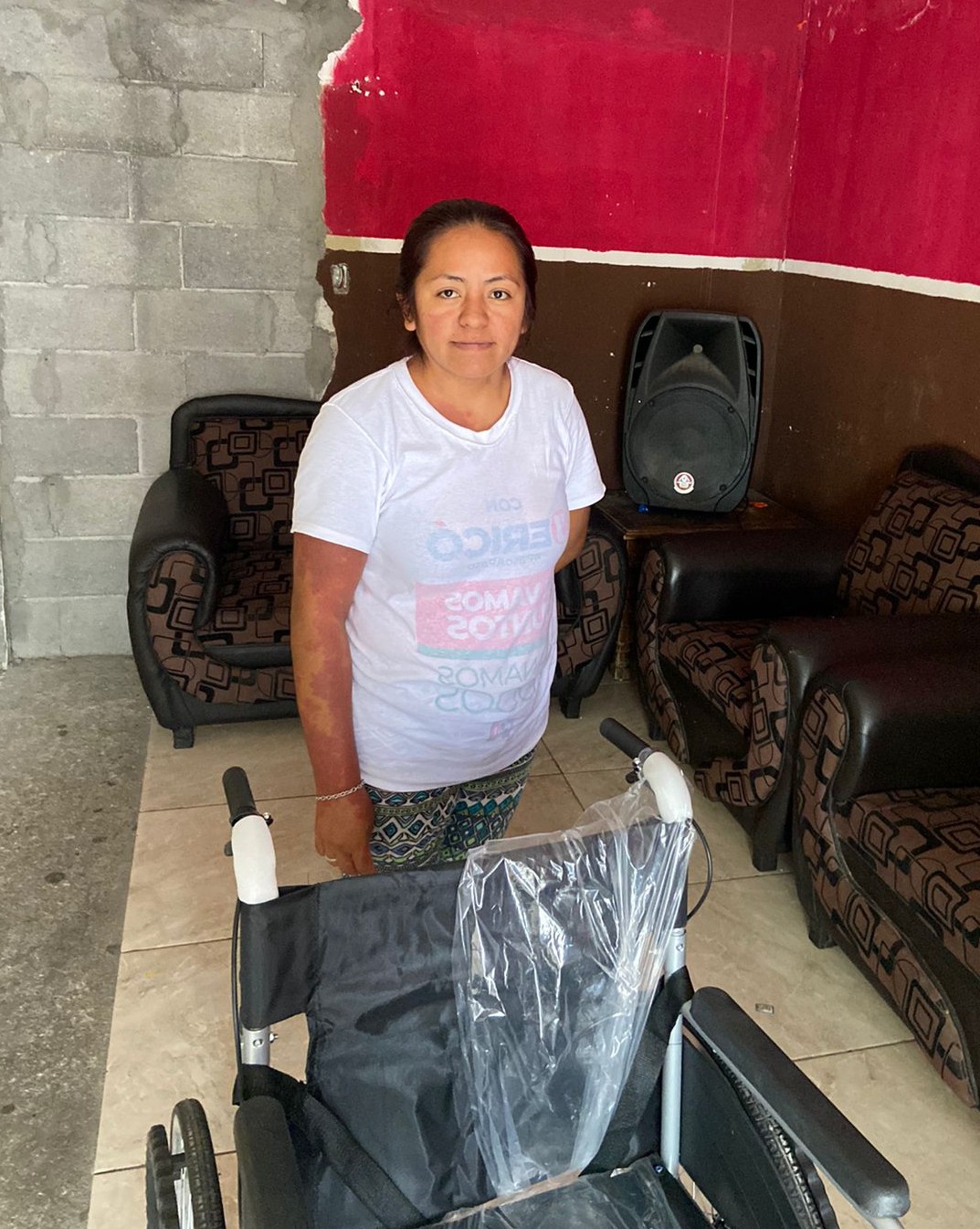 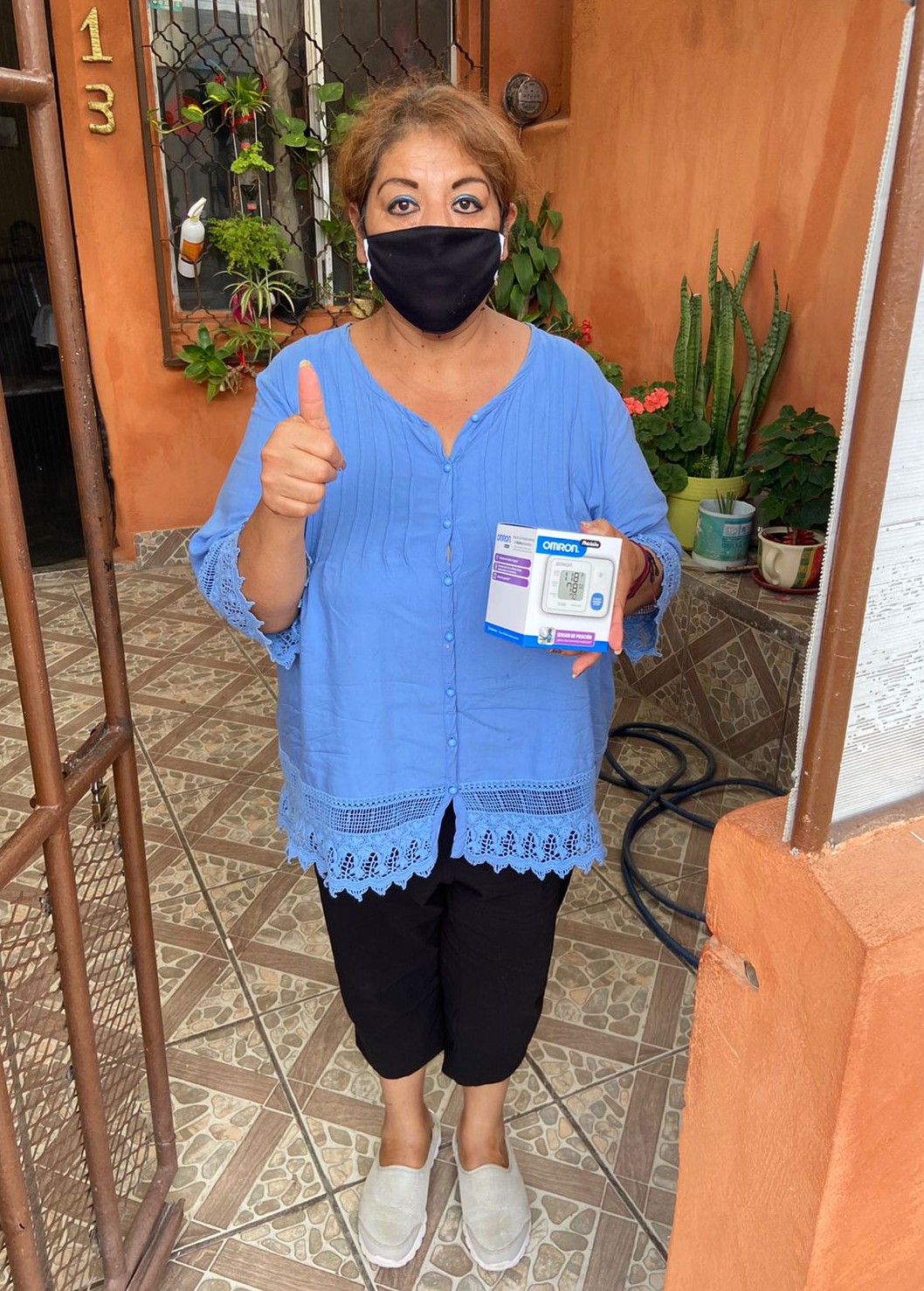 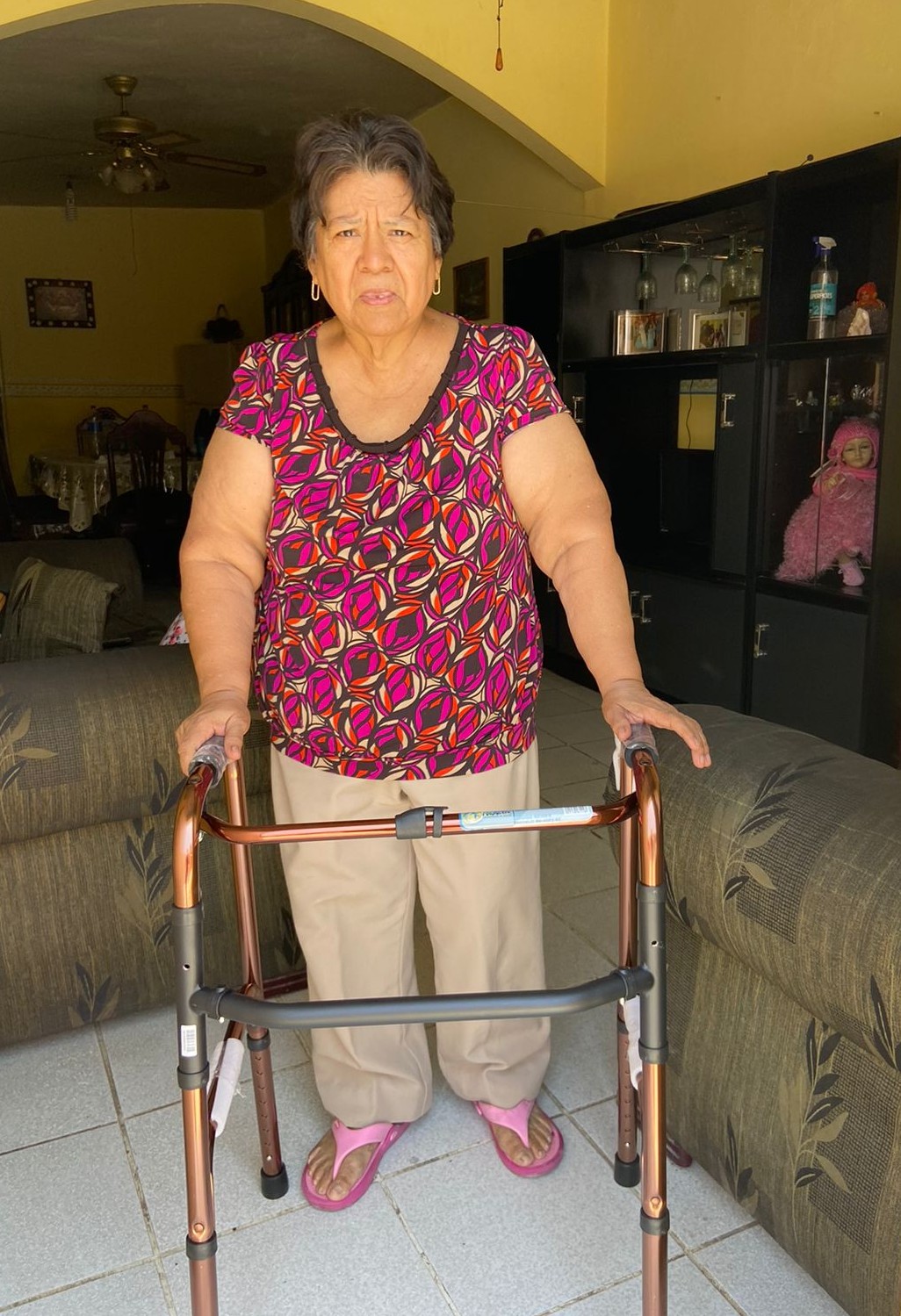 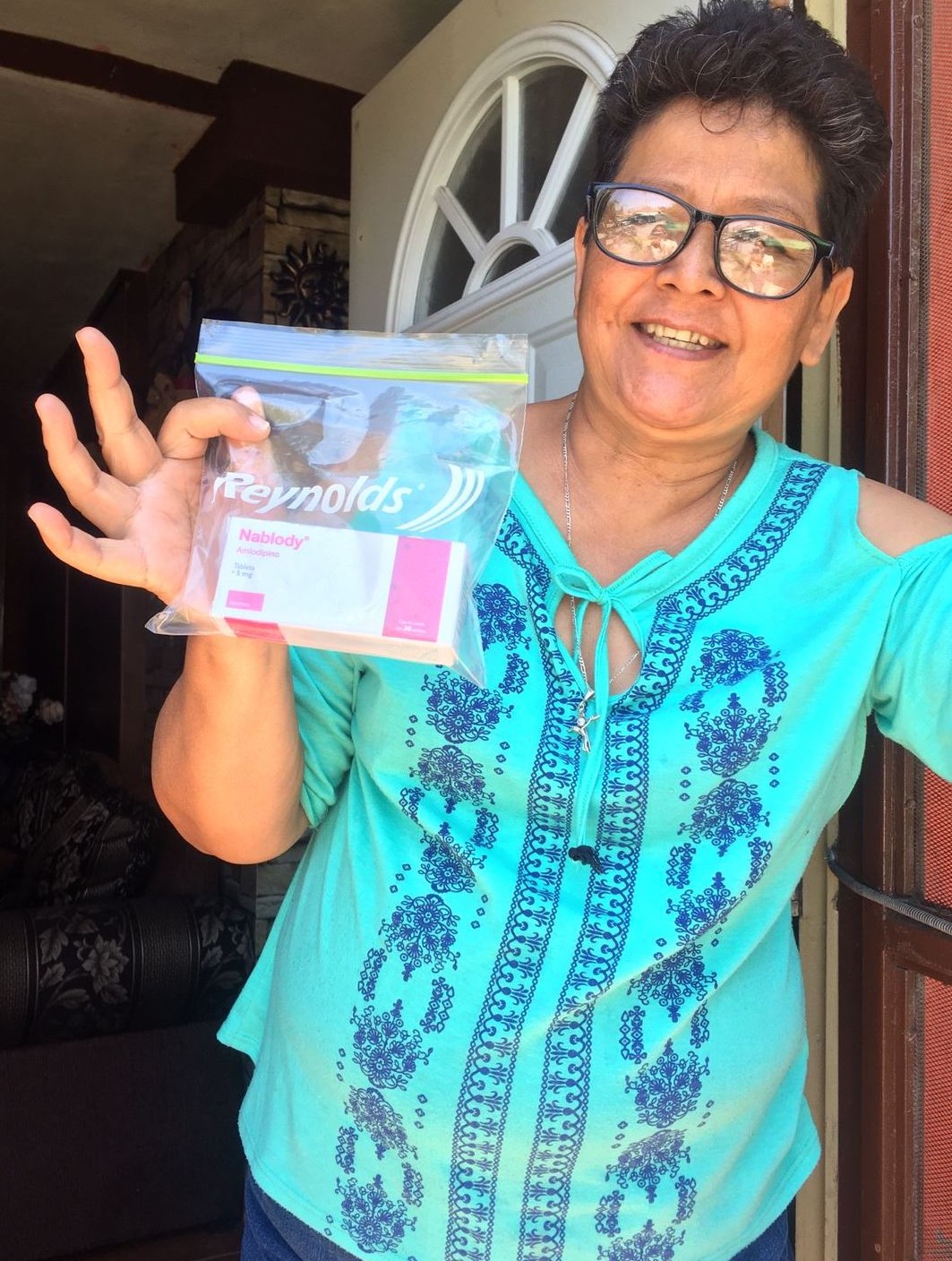 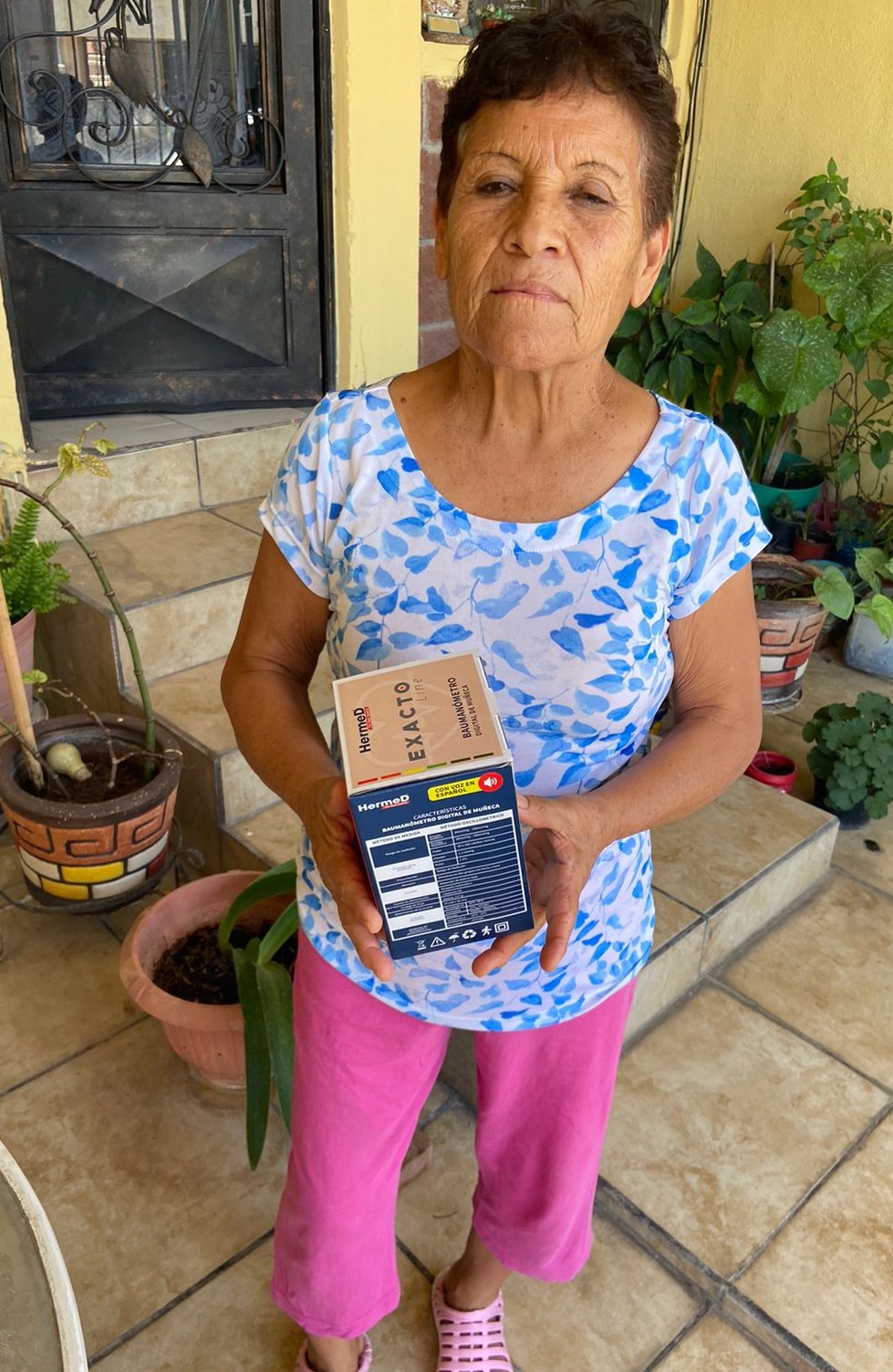 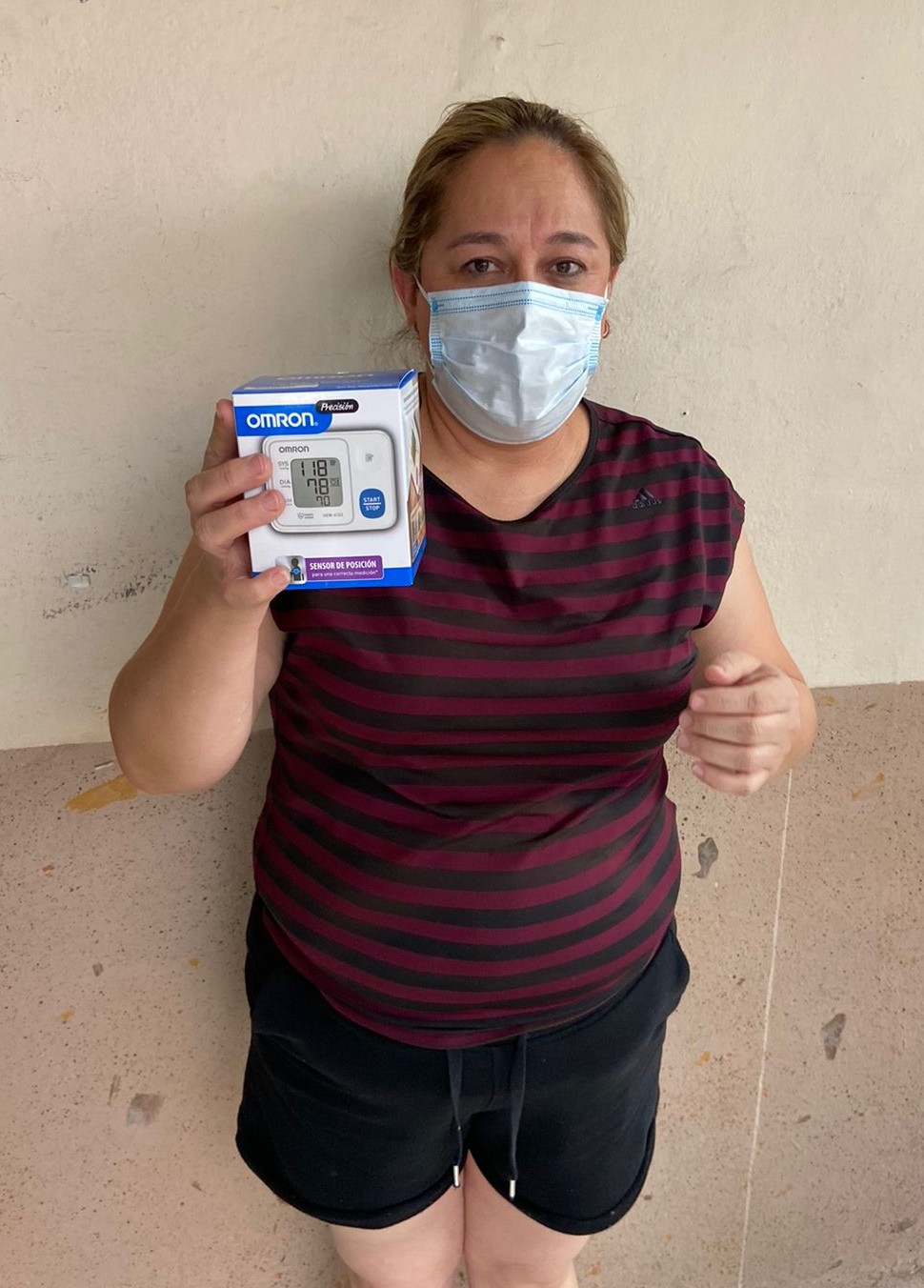 DIPUTADADIPUTADADIPUTADADIRECCIÓN DE LA OFICINA DE GESTIÓN:MaríaBárbaraCepedaBlvd. Francisco Coss y Manuel Acuña s/n edificioBoehringer“Miguel Ramos Arizpe” Zona Centro, Saltillo,Coahuila de Zaragoza, C.P. 25000MAYO 2021MAYO 2021N° DE GESTIONESTIPO DE GESTIONES REALIZADAS10Apoyos económicos3Asesorías legales45Despensas10Medicamentos10Kits sanitizantes5Aparatos para el azúcar4Aparatos para la presión5Citas médicas5Sillas de ruedas5Andadores21Apoyos festejos día de la madre10Otros artículos